Výtvarná výchova 8.C – 6. ročníkPipi Dlhá Pančucha - maľovanieBudeme pokračovať v končení našich prác z minulého týždňa. Určite ste si stihli pripraviť aspoň náčrt. Tento týždeň si svoj náčrt farebne vymaľujeme.Priprav si papier, alebo výkres, ceruzu a farby. Určite poznáš príbeh o Pipi Dlhej Pančuche. Možno si čítal knihu, alebo si videl film v televízii.Predstav si ako vyzerá Pipi Dlhá Pančucha, akej farby má vlasy, aké má oči, či má pehy...Najskôr si urob náčrt, a potom ju farebne vymaľuj. Nezabudni si svoje výrobky odkladať!Pre inšpiráciu: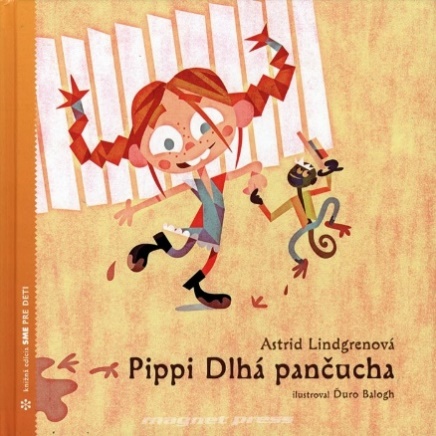 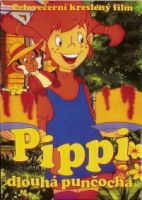 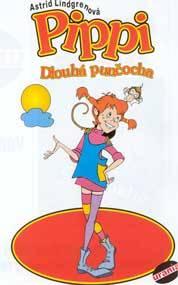 